DOCUMENTO BASE DEL PLAN DE VIDA DE LA COMUNA 10 DEL MUNICIPIO DE PASTO-NARIÑO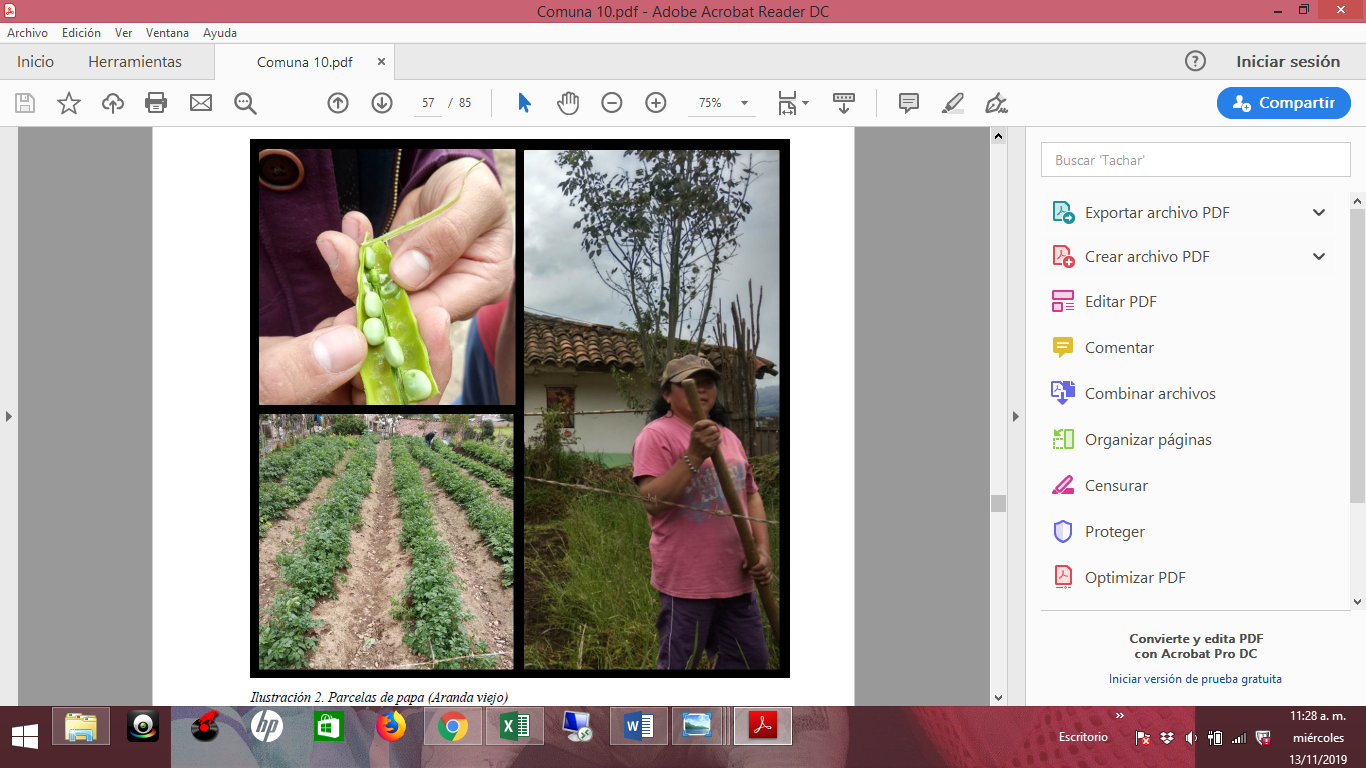 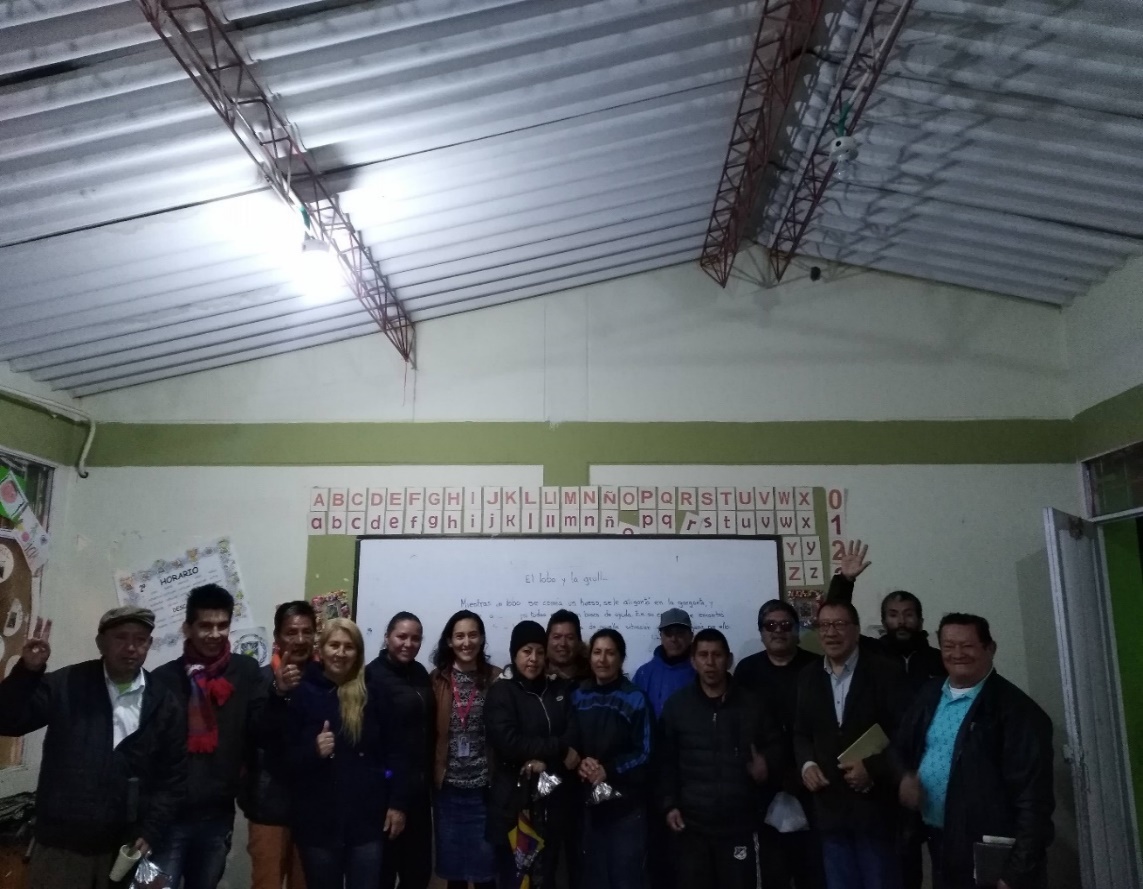                                   Foto: Estudiantes de Trabajo Social de la Universidad Marina y Melissa LeónSan Juan de Pasto- Nariño2019DOCUMENTO BASE DEL PLAN DE VIDA DE LA COMUNA 10 DEL MUNICIPIO DE PASTO-NARIÑOCOMUNA 10Jóvenes, líderes y lideresas comunitarios y comunidad en generalAlcaldía Municipal de Pasto 2016-2019Secretaria de Desarrollo ComunitarioProyecto de Desarrollo Territorial del departamento de Nariño en Condiciones de Paz PDT-NariñoAGRADECIMIENTOS A:Universidad MarianaUniversidad de NariñoSan Juan de Pasto- Nariño                                                                                                                                    2019Lista de Tablas                                                                                                               Pág.Tabla 1. Características generales de la dimensión política de la Comuna 10 en Pasto.	15Tabla 2. Características generales de la dimensión social de la Comuna 10 en Pasto.	18Tabla 3. Características generales de la dimensión económica de la Comuna 10 en Pasto.	20Tabla 4. Características generales de la dimensión cultural de la Comuna 10 en Pasto	21Tabla 5. Características generales de la dimensión ambiental de la Comuna 10 en Pasto	21Lista de Figuras                                                                                                              Pág.Figura 1. Reconocimiento de espacios del territorio de la Comuna 10, en el marco del Convenio Interinstitucional Universidad Mariana y Alcaldía Municipal de Pasto, 2017	11Figura 2. Mingas de pensamiento en la Escuela Nuevo Sol, en el marco del apoyo del PDT-Nariño a la Secretaria de Desarrollo Comunitario, 2019	12Figura 3. Mapa de la Comuna 10 del municipio de Pasto	14PRESENTACIÓN“Las mingas colectivas de pensamiento, las reflexiones sobre nuestra vida cotidiana                                                                          y el juego y la risa entre la comunidad, nos han llevado a imaginar un mejor mundo,                                                                                                                                                                                                      donde todos participamos y trabajamos colectivamente para tejer y disfrutar de la paz,                                                                 la convivencia, un territorio seguro, sostenible y con identidad propia”                                                                                                                                                                                                                                                                                                                                                                                                                                                                                                                                                                                                 Estimada comunidad, en el municipio de Pasto se vienen adelantando procesos de participación democrática importantes como Los Planes de Vida Comunitarios. Estos instrumentos autónomos de planificación y gestión territorial, fueron elaborados en 11 comunas y 13 corregimientos en el año 2006, mediante varios ejercicios de participación ciudadana y comunitaria, a partir de una alianza estratégica entre las organizaciones comunitarias y sociales, la Administración Municipal, la ONG Suyusama y Fundación Social.Este trabajo colectivo permitió trazar las visones compartidas a 20 años en la dimensión política, social, económica, cultural y ambiental en cada territorio. Sin embargo, varios sueños, programas y proyectos priorizados en su momento, no se han logrado desarrollar debido a la falta de apoyo institucional y el empoderamiento comunitario. Pero también es necesario resaltar que algunos sectores han realizado varios esfuerzos para actualizar y desarrollar sus propios Planes de Vida.Es así como desde el año 2017, empieza un nuevo proceso de Resignificación de los Planes de Vida Comunitarios en el municipio de Pasto, en manos de la Alcaldía Municipal en alianza con la Universidad Mariana y la Universidad Nariño. Esto con el propósito de fortalecer la cultura participativa, comunitaria e incluyente desde un enfoque diferencial, contemplado también en el Plan de Desarrollo Municipal 2016-2019, “Pasto Educado Constructor de Paz”, particularmente en el Pacto por un Gobierno Abierto y Participativo, y su ruta especializada para el fortalecimiento social comunitario.La retroalimentación de este proceso en el año 2019 es coordinada por la Secretaría de Desarrollo Comunitario de la Alcaldía Municipal, apoyada por la Universidad Nariño y el Proyecto de Desarrollo Territorial del Departamento de Nariño en Condiciones de Paz (PDT-Nariño), el cual es financiado por la Agencia Española de la Cooperación Internacional para el Desarrollo (AECID) y la Unión Europea. Así, se han llevado a cabo diálogos de saberes con las 12 comunas de la zona urbana y los 17 corregimientos en la zona rural de Pasto, para la validación de insumos de planes de vida y construcción de lineamientos de política pública de participación ciudadana e incidencia en planes de desarrollo y otros escenarios de participación.Esta vez, los ejercicios de participación ciudadana y democrática se orientan hacia un objetivo común y multidimensional: trazar una hoja de ruta autónoma que permita llevar a la práctica los escenarios soñados para vivir en paz y vivir bonito en el territorio, y en general, para un buen vivir de las comunidades.Se espera que estos documentos base orienten la toma de decisiones y acciones eficientes, equitativas y sostenibles a nuestras comunidades. Además de contribuir al desarrollo, fortalecimiento y sostenibilidad de las iniciativas comunitarias en función de sus sueños colectivos. Lo anterior sin perder de vista que las mismas organizaciones sociales de base, deben asumir el liderazgo y compromiso para lograr el territorio soñado. Así mismo, es necesario tener en cuenta que estos insumos deben ser articulados con el propio Plan de Vida y otros instrumentos de planeación, tales como el Plan de Desarrollo Municipal y/o políticas públicas.De ahí que, la recuperación de nuestra memoria colectiva, la apropiación social del conocimiento, la cohesión social, el diálogo de saberes y compartir de sabores, el empoderamiento comunitario y la recuperación de la confianza en nuestra ciudadanía y las instituciones, son fundamentales para la sostenibilidad de este proceso de Resignificación de los Planes de Vida Comunitarios en el municipio de Pasto, en el corto, mediano y largo plazo. En las siguientes líneas se presenta las reflexiones desde la Comuna 10 sobre las siguientes preguntas: ¿Qué es un Plan de Vida?, ¿Cómo hemos tejido nuestro Plan de Vida?, ¿Quiénes somos?, ¿Cómo estamos?, y ¿Hacia dónde vamos?. Por tanto, los invitamos a leernos, conocernos y entendernos como comunidad, a continuar conversando larga y tendidamente y participando en esta minga de pensamiento para la paz, la vida y el buen vivir. San Juan de Pasto, noviembre de 2019¿QUÉ ES UN PLAN DE VIDA?Es un instrumento de planeación y gestión propio, autónomo y colectivo que se construye a través del diálogo de saberes y un proceso participativo en las comunas y corregimientos del municipio de Pasto. En este se identifica la situación actual, las problemáticas y necesidades de nuestras comunidades, así mismo, las posibles alternativas de solución y aprovechamiento de oportunidades. En consecuencia, plasma nuestras visiones, sueños y acciones compartidas en el largo plazo en cada una de las dimensiones del territorio: política, social, económica, cultural y ambiental. ¿Quiénes participan?Nuestros niños y niñas, jóvenes, adultos mayores, mujeres, hombres, madres comunitarias, comunidades y organizaciones indígenas, campesinas, productivas, afrodescendientes y LGTBI, dirigentes comunales, Juntas de Acción Comunal, Juntas Administradoras Locales, Juntas de acueducto y alcantarillado, comités culturales, deportivos, ecológicos y salud, la academia y la comunidad en general.¿Para qué sirve un Plan de Vida?Como carta de navegación de cogestión territorial en las comunas y corregimientos.Articular intervenciones comunitarias e institucionales que solucionen problemáticas y necesidades y promuevan las potencialidades, mediante el presupuesto participativo, los programas y proyectos de los planes de desarrollo municipal y departamental, entre otras políticas públicas.Orientar el logro de los sueños de la comunidad para vivir en paz y su buen vivir.¿Cómo se construye un Plan de Vida? Participativa y democráticamente desde la comunidad de las comunas y corregimientos, a través de espacios colectivos como asambleas, talleres, encuentros e intercambios de saberes, mingas de pensamiento y de la palabra, ollas comunitarias, jornadas ecológicas y actos culturales y deportivos.¿Cuáles son los aspectos legales de un Plan de Vida?Constitución Política de Colombia 1991 en sus artículos no. 339 y 344, los cuales hablan sobre la planeación territorial.Ley 152 del 15 de julio de 1994.  Por la cual se establece la Ley Orgánica del Plan de Desarrollo.Ley 388 del 18 de julio 1997. Por la cual se modifica la Ley 9ª de 1989, y la Ley 3ª de 1991 y se dictan otras disposiciones. En esta se hace referencia a los Planes de Desarrollo y Ordenamiento Territorial.Ley 743 de 2002. Por la cual se desarrolla el artículo no. 38 de la Constitución Política de Colombia en lo referente a los organismos de acción comunal. (Art. 4-19) numeral E y D.Ley 1551 de 6 de julio 2012. Por la cual se dictan normas para modernizar la organización y el funcionamiento de los municipios, artículo no. 3.Ley Estatutaria 1757 de 2015. Por la cual se dictan disposiciones en materia de promoción y protección del derecho a la participación democrática, artículo no. 90, 92, 93, 399 y 342.Acuerdo Número 012 (Mayo 30 de 2016). Por el cual se adopta el Plan de Desarrollo del Municipio de Pasto 2016 – 2019 “Pasto Educado Constructor de Paz”.¿CÓMO HEMOS TEJIDO NUESTRO PLAN DE VIDA?Experiencias anterioresLa comunidad de Aranda mediante las familias Chinchajoa, Burbano, Velásquez, Males, Tumales, Nupanes y Cucises, se constituye en uno de los primeros caseríos del territorio de Pasto. En el cual se construyó la capilla de Aranda y la virgen del Rosario entre 1915 y 1918, que serían motivo de las festividades y la unión comunitaria. Posteriormente se crean los barrios Las Parcelas (Villa Nueva), La Floresta, Bella Vista, Loma del Carmen, Santa Matilde, La Esperanza, Libertad, La Compuerta, Rio Blanco, Niño Jesús de Praga, San Albano, Nueva Aranda, Nuevo Sol, Quillotocto, Villa Guerrero, Nuevo Horizonte, Sol de Oriente, Villas del Norte, Rincón de Aranda, Portal del Norte, Rincón del Norte, Villa Nueva II y III, Buenos Aires, El Futuro y La Merced de Aranda. (Plan de Vida 2006 & Apoyo al proyecto Resignificación de planes de vida comunitarios 2017-2018).Particularmente en el año 1962 se conformó la primera Junta de Acción Comunal (JAC) de la Comuna. Mientras que en el año 2004, la Junta de Administradora Local (JAL), las JAC y la misma comunidad en articulación con algunas instituciones públicas y privadas, empiezan a realizar los avances en cuanto a la construcción de su Plan de Vida; es así como se realizaron capacitaciones, asambleas, talleres, caminatas, actos culturales y diversos encuentros en la Institución Educativa Municipal Ciudadela de la Paz, la Parroquia María Auxiliadora y la constitución de los martes de Comuna. Finalmente, estos espacios de participación comunitaria, ciudadana y democrática se permitieron consolidar el Plan de Vida denominado “Visión comunitaria de vida 2007- 2019”.En consecuencia, el presente documento base intenta fortalecer el Plan de Vida de la Comuna 10, plasmado desde el año 2004 por la misma comunidad. Esto mediante la presentación de nuevos insumos y reflexiones construidos desde el año 2017.Retroalimentación del Plan de Vida para la paz y el buen vivirHoy por hoy, la Comuna 10 en articulación con la Secretaria de Desarrollo Comunitario de la Administración Municipal (2016-2019), la Universidad Mariana y la Universidad Nariño, continúa fortaleciendo su Plan de Vida, en el marco de un proceso de participación ciudadana para la resignificación de planes de vida comunitarios en el municipio de Pasto. En primera instancia, se realizó un autoreconocimiento de la comunidad y su historia a partir de los relatos orales, conversaciones y observaciones participantes. Esto permitió delimitar el territorio (fronteras físicas y ancestrales) e identificar varios aspectos estructurantes del mismo, tales como las relaciones, significados y sentidos vecinales y organizacionales a nivel comunitario, social, político y económico, que han permitido consolidar los barrios y el desarrollo del mismo Plan de Vida de la Comuna (Figura 1).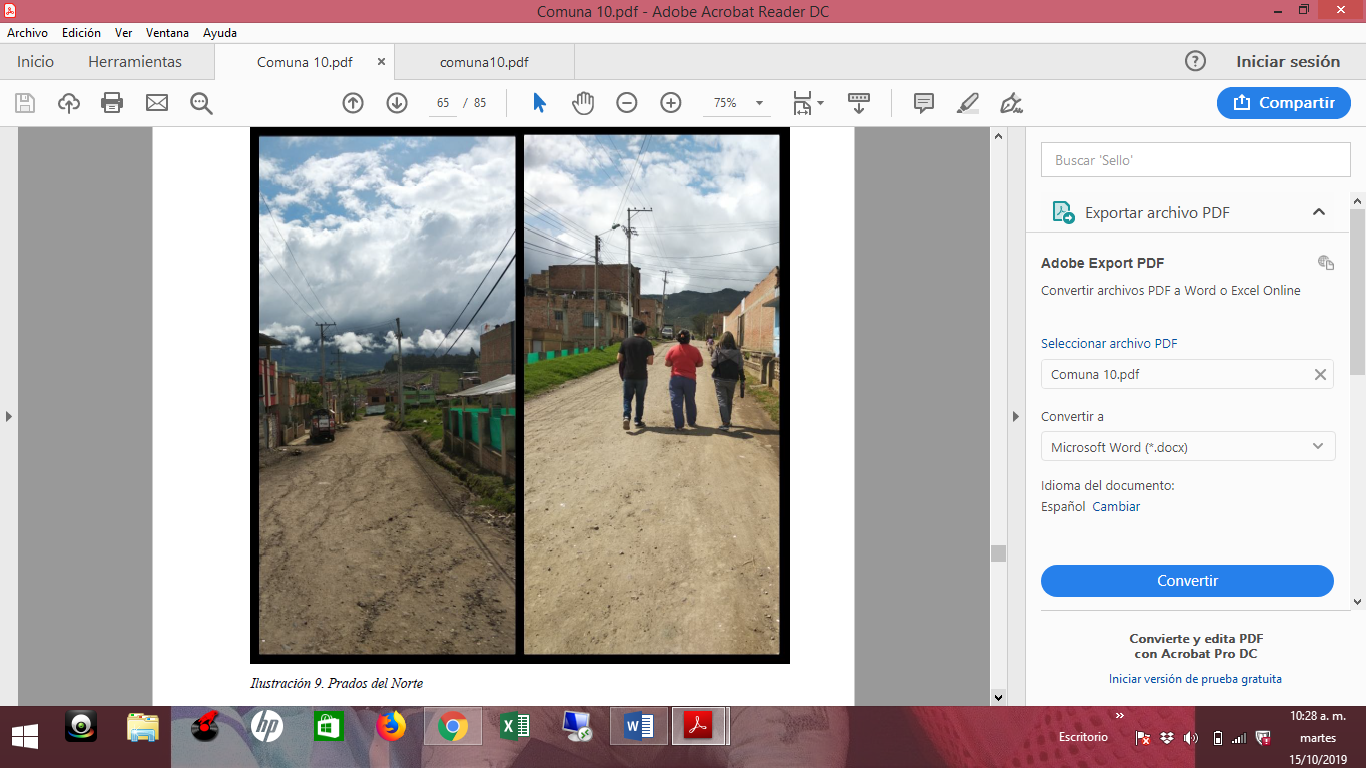 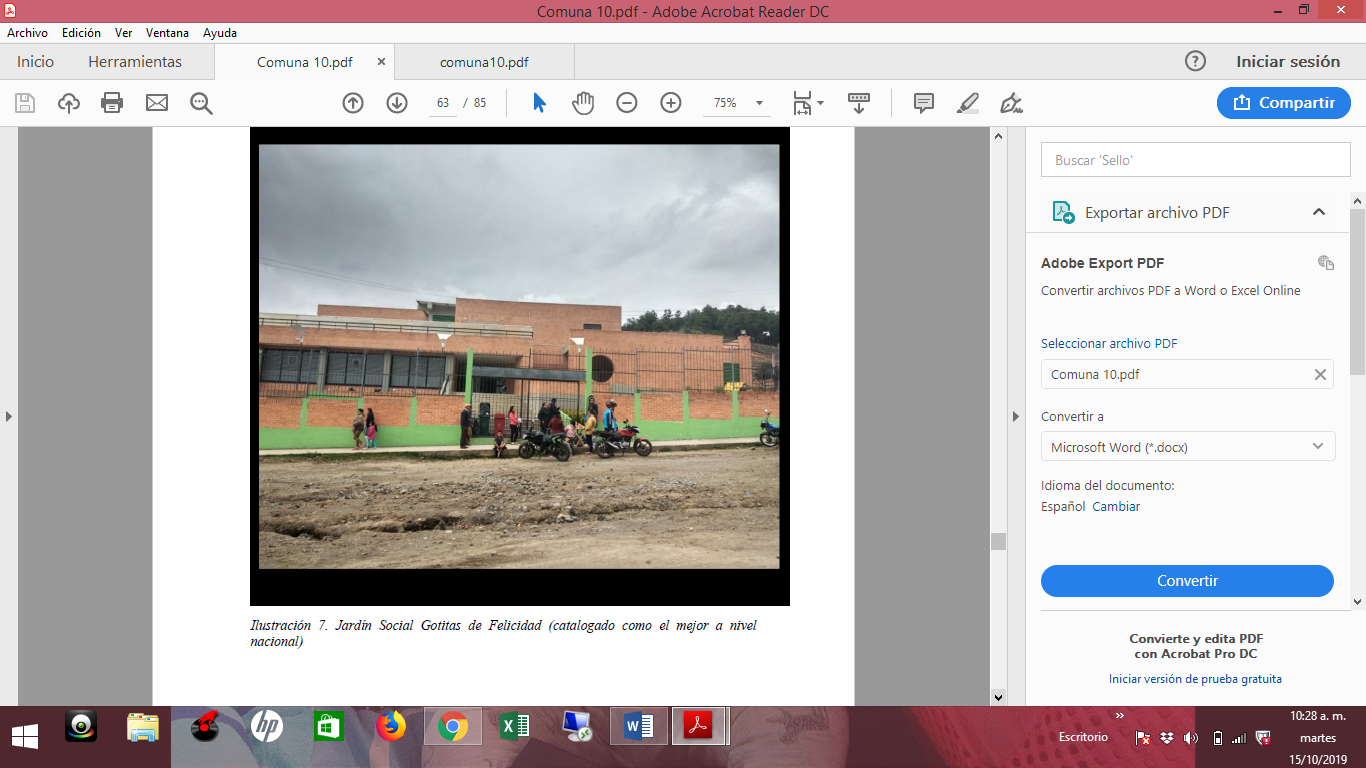 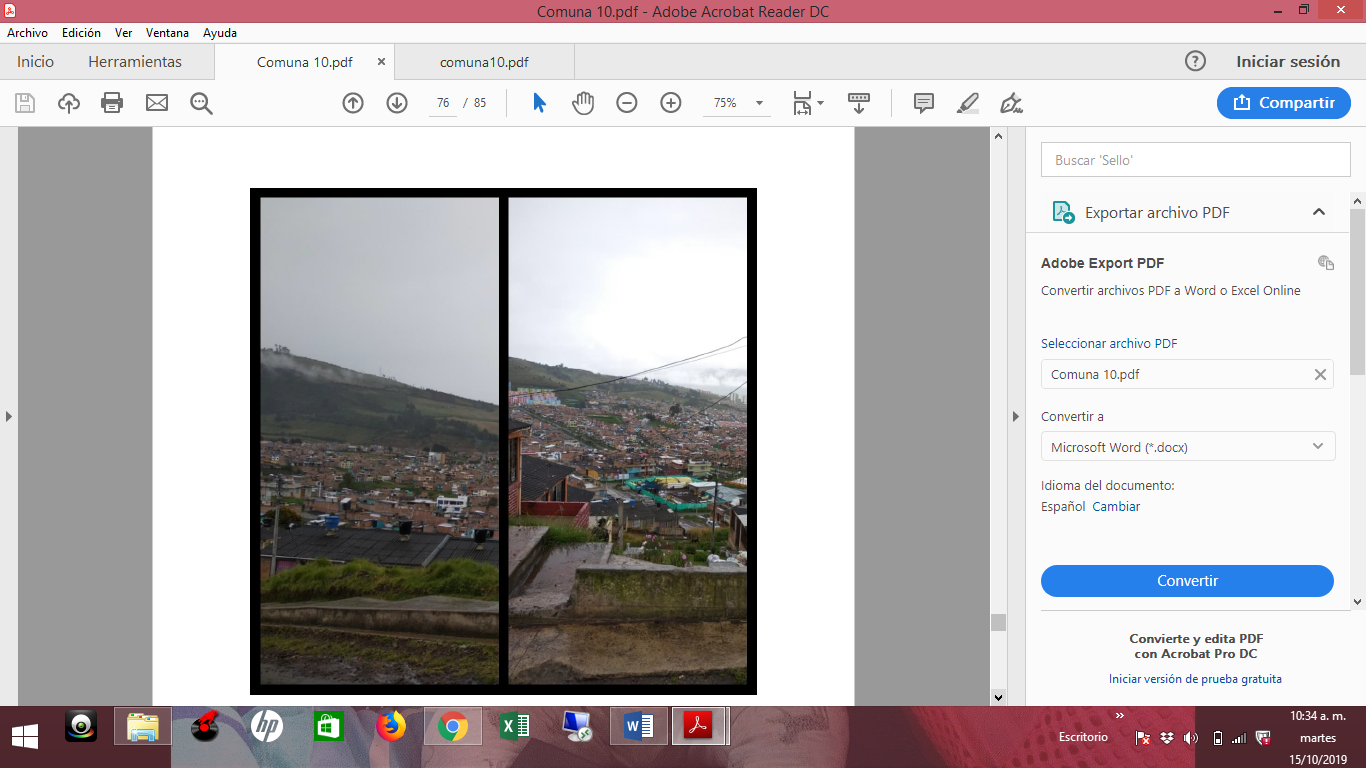 Figura 1. Reconocimiento de espacios del territorio de la Comuna 10, en el marco del Convenio Interinstitucional Universidad Mariana y Alcaldía Municipal de Pasto, 2017Fotos: Estudiantes de trabajo social de la Universidad Mariana. En segunda instancia, la aproximación a la construcción del diagnóstico situacional de la Comuna 10 en las cinco dimensiones del Plan de Vida y también del territorio: política, social, económica, cultural y ambiental, es el resultado de la revisión documental y otro tipo de instrumentos de planificación como el Plan de Ordenamiento Territorial del Municipio de Pasto 2015-2027 “Pasto Territorio Con-Sentido” (cuadernos diagnósticos, documento técnico de soporte, programa de ejecución y ruta para la construcción participativa) y el Plan de Desarrollo Municipal 2016-2019. Así también, surge de las conversaciones con algunos habitantes de la comunidad para recopilar información sobre la historia de la comuna y la identificación de problemáticas y necesidades Finalmente, la validación del proceso de participación ciudadana en el fortalecimiento de este Plan de Vida, apoyada por el Proyecto de Desarrollo Territorial de Nariño en Condiciones de Paz-Fase II (PDT-Nariño) que es financiado por la Agencia Española de Cooperación Internacional para el Desarrollo-AECID, conllevó a que la Comuna 10 identificara algunos sueños, acciones concretas y compromisos comunitarios que permitan acercarse a los elementos de una visión compartida en la dimensión política (Figura 2). 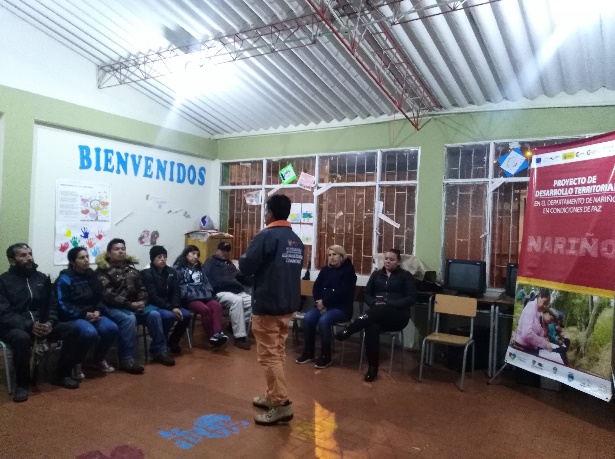 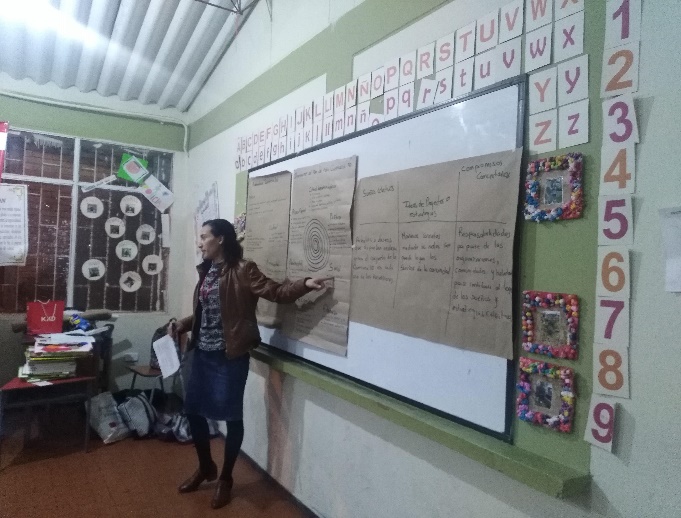 Figura 2. Mingas de pensamiento en la Escuela Nuevo Sol, en el marco del apoyo del PDT-Nariño a la Secretaria de Desarrollo Comunitario, 2019Foto: Melissa LeónEste documento base se constituye entonces, en una hoja de ruta para fortalecer el Plan de Vida pues es construida desde la comunidad. Refleja las voces de los pastusos que intentan recordar el pasado o los escenarios y lugares de dónde vienen, para ser conscientes de su presente o situación actual y añorar un mejor futuro. Estos escenarios alternativos involucran el deseo colectivo por acceder a los bienes públicos, más y mejores trabajos, escenarios de paz, convivencia, ética y legalidad, inclusión social y territorial y una mejor relación con el ambiente y la naturaleza que les permita disfrutar de un buen vivir en su comuna. El buen vivir es comprendido como una forma multidimensional de organizar y vivir la vida por parte de las comunidades locales, teniendo en cuenta sus historias, identidades, heterogeneidades, autonomías, derechos y compromisos colectivos para la transformación. Lo cual, también se complementa con algunos objetivos del desarrollo humano y el desarrollo sostenible a nivel económico, social y ambiental, así también, con la construcción de la paz desde las comunidades y distintos territorios en nuestro Colombia.¿QUIÉNES SOMOS?Ubicación geográficaLa Comuna 10 se encuentra ubicada en el Corredor Oriental del municipio de Pasto.Barrios que conforman la comunaLa Comuna 10 se compone de 42 barrios: Aranda, Avenida Aranda, Avenida Oriental, Avenida Oriental Rio Pasto, Buenos Aires, Cementerio, Condominio Bellavista, Corazón de Jesús II, Cra. 27 A del Barrio Centenario, Destechados, El Futuro, El Portal De Aranda, El Portal del Norte, El Rincón de Pasto, El Rincón del Rosario, Juan Pablo II, La Esperanza, La Floresta, Libertad, Loma del Carmen (Marquetalia), Marquetalia, Niño Jesús de Praga, Nueva Aranda, Nuevo Horizonte, Nuevo Sol, Ocho de Marzo, Prados del Norte, Quebrada Gallinacera 2da Parte, Quillotocto, Rincón de Aranda, Rio Blanco, Rio Blanco que Termina, Ojo xe Agua, San Albano, Santa Matilde, Sector Pedagógico Avenida Oriental, Sol xe Oriente, Termina Sector Peatonal 28, Tescual, Villa Del Rosario y Villa Guerrero - Villas Del Norte.Mapa de ubicación: 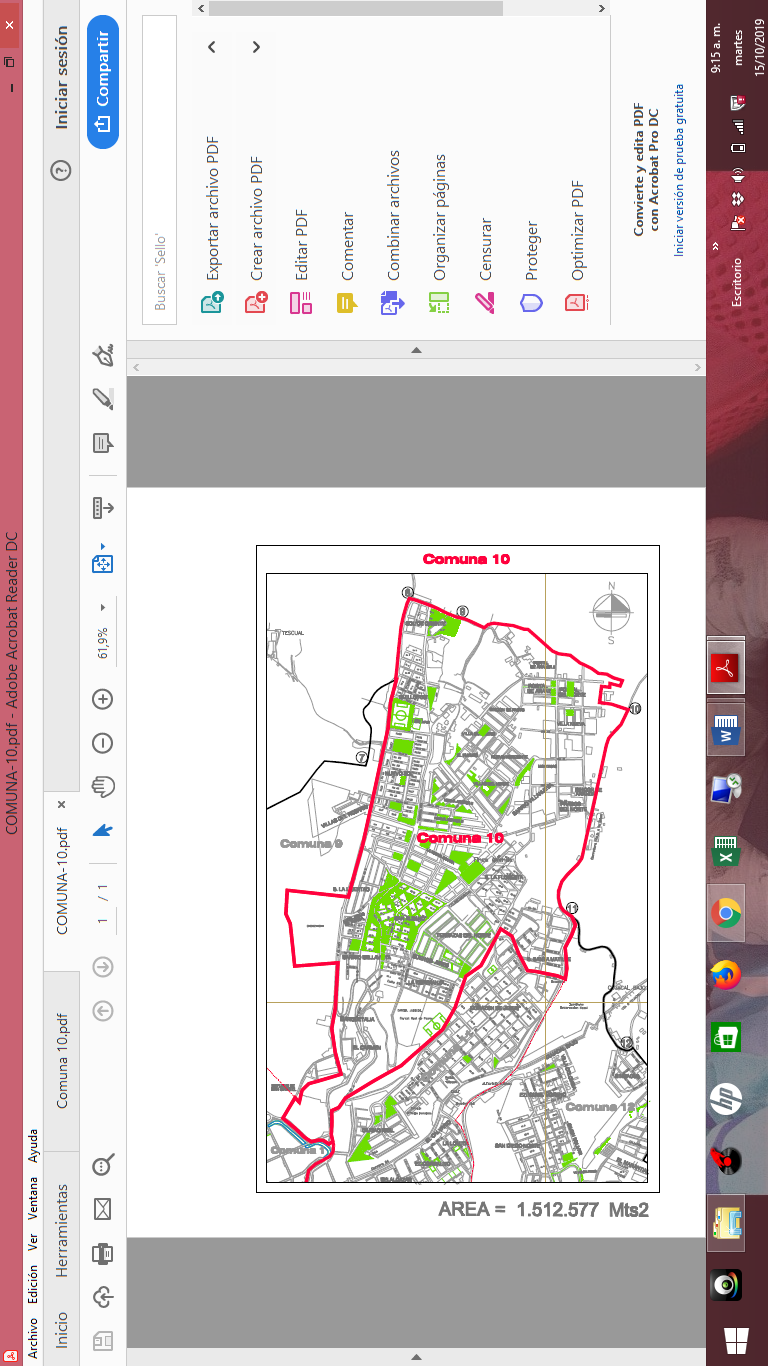 Figura 3. Mapa de la Comuna 10 del municipio de Pasto        Fuente: Plan de Ordenamiento Territorial de Pasto 2014-2027	¿CÓMO ESTAMOS?Esta sección presenta una lectura y comprensión del territorio de la Comuna 10 del municipio de Pasto, a partir de la identificación de las condiciones generales en cada una de sus dimensiones: política, social, económica, ambiental y cultural. Por tanto, esta aproximación a un diagnóstico situacional sobre las estructuras organizativas, las relaciones sociales y comunitarias, las necesidades básicas insatisfechas, el estado de los derechos humanos, las actividades económicas y productivas, las relaciones entre el hombre y la naturaleza a la hora de producir, consumir, movilizarse o asentarse y las prácticas, saberes e identidades culturales, permite posteriormente, orientar la planificación y gestión colectiva de dicha comuna. Es decir, este análisis conlleva a plantear las respuestas de la pregunta: ¿Hacia dónde vamos?. Dimensión PolíticaAquí se presenta la estructura organizativa, un análisis desde el proceso y resultados del presupuesto participativo y la identificación de problemáticas y necesidades políticas en la comuna.Tabla 1. Características generales de la dimensión política de la Comuna 10 en Pasto.Fuente: Elaboración propia con base a Plan de Vida 2006, Plan de Ordenamiento Territorial de Pasto 2014-2027, Plan de Desarrollo Municipal 2016-2019, Apoyo al proyecto Resignificación de planes de vida comunitarios 2018 y diálogo de saberes con habitantes de la Comuna 10Dimensión SocialEn esta dimensión se presenta los equipamientos y aspectos relacionados con la satisfacción de los derechos fundamentales como salud, educación y seguridad, así también la identificación de problemáticas y necesidades sociales en la comuna.Tabla 2. Características generales de la dimensión social de la Comuna 10 en Pasto.Fuente: Elaboración propia con base a Plan de Vida 2006, Plan de Ordenamiento Territorial de Pasto 2014-2027, Plan de Desarrollo Municipal 2016-2019, Apoyo al proyecto Resignificación de planes de vida comunitarios 2018 y diálogo de saberes con habitantes de la Comuna 10Dimensión Económica:A continuación se presenta las principales actividades económicas que influyen en la producción y la generación de trabajo y empleo, la identificación de problemáticas y necesidades económicas en la comuna.Tabla 3. Características generales de la dimensión económica de la Comuna 10 en Pasto.Fuente: Elaboración propia con base a Plan de Vida 2006, Plan de Ordenamiento Territorial de Pasto 2014-2027, Plan de Desarrollo Municipal 2016-2019, Apoyo al proyecto Resignificación de planes de vida comunitarios 2018 y diálogo de saberes con habitantes de la Comuna 10Dimensión Cultural:La Comuna 10 ha identificado ciertos elementos, expresiones y manifestaciones que hacen parte de su identidad y cultura.Tabla 4. Características generales de la dimensión cultural de la Comuna 10 en PastoFuente: Elaboración propia con base a Plan de Vida 2006, Plan de Ordenamiento Territorial de Pasto 2014-2027, Plan de Desarrollo Municipal 2016-2019, Apoyo al proyecto Resignificación de planes de vida comunitarios 2018 y diálogo de saberes con habitantes de la Comuna 10Dimensión Ambiental:A partir del diagnóstico realizado en esta dimensión se tiene en cuenta los factores de biodiversidad y ambiente, así también la identificación de problemáticas y necesidades en torno al ambiente en la comuna.Tabla 5. Características generales de la dimensión ambiental de la Comuna 10 en Pasto	Fuente: Elaboración propia con base a Plan de Vida 2006, Plan de Ordenamiento Territorial de Pasto 2014-2027, Plan de Desarrollo Municipal 2016-2019, Apoyo al proyecto Resignificación de planes de vida comunitarios 2018 y diálogo de saberes con habitantes de la Comuna 10¿HACIA DÓNDE VAMOS?En esta oportunidad se presenta algunos escenarios alternativos que han sido pensados, soñados e imaginados participativa y colectivamente en cada una de las dimensiones del territorio de la Comuna 10. Por tanto, esto obedece a un ejercicio de análisis, reflexión y diálogo propositivo para la retroalimentación de las visiones del Plan de Vida y la propuesta de algunas acciones concretas, con el propósito de emprender mejores futuros de paz y buen vivir. En consecuencia, se debe aclarar que aquí se parte de la revisión de la visión de cada dimensión: política, social, económica, cultural y ambiental, las cuales fueron construidas en el marco del Plan de Vida de la Comuna 10: “Visión Comunitaria de vida 2007-2019” . Así mismo, se trae a colación los elementos de una visión de futuro para la Comuna, planteada en el marco del convenio interinstitucional entre la Universidad Mariana y la Alcaldía Municipal en el año 2018. De manera complementaria, se tocan algunos sueños colectivos, ideas de proyectos o estrategias y compromisos comunitarios en la dimensión política y social  a partir del diálogo de saberes con la comunidad, liderado por la Alcaldía Municipal y apoyado por el PDT-Nariño en el año 2019. Dimensión PolíticaVisión 2006-2019Las organizaciones comunitarias y sociales de la comuna 10, para el año 2019 se movilizan socialmente con compromiso, compartiendo un pensamiento político y de equidad de género, de manera autónoma, con capacidad de decisión, y con criterio político, inciden en definir una política pública en cada dimensión del D.H.I.L.S. de la comuna que preverá la gestión de los recursos necesarios.Dispone de una política estratégica de comunicación: que a través de la radio, periódico, televisión, Internet y de los medios alternativos de comunicación, promueve una amplia participación e interacción directa de las personas, organizaciones comunitarias, sociales, alcaldías e instituciones, con información oportuna, actualizada y con criterio político.La comuna 10 cuenta con una descentralización de la administración municipal, democrática, transparente, ampliamente participativa y eficiente, tiene un consejo local en donde las organizaciones sociales trabajan articulada y concertadamente, para la toma decisiones, administración y veeduría, de la gestión del plan de vida de la comuna 10.Sueños colectivos y acciones concretas 2018-2019La comunidad de la Comuna 10 soñamos con lograr trabajar conjuntamente con las instituciones públicas, para propiciar la solución a nuestras necesidades de manera sostenida en el tiempo. Deseamos el fortalecimiento de un gobierno abierto y participativo a nivel interno, una mayor representación democrática local y tener líderes y lideresas sociales y comunitarias, organizaciones y comunidades autónomas, formadas y capacitadas en herramientas técnicas para diseñar y presentar  proyectos sociales para la planeación y gestión del desarrollo y  nuestro territorio, esto con el propósito de lograr una real y efectiva participación ciudadana e incidencia política.   Entre las estrategias e ideas de proyectos establecemos:Fortalecer la buena organización comunitaria donde se han generado espacios de participación y diálogo entre la comunidad como el caso del “ Martes de Comuna”.Reducir las barreras, límites y prejuicios acerca de la intervención institucional.Generar espacios de participación a los jóvenes en los procesos de gestión y organización, con el fin de permitir formación y un relevo generacional. Respetar las diversas construcciones colectivas y participativas.  Fomentar la concertación entre las distintas instituciones y comunidades sobre las intervenciones y acciones en la Comuna. Formación y capacitación tanto a funcionarios públicos, como a los líderes, lideresas y habitantes sobre diversos instrumentos de planeación y gestión territorial, en particular sobre los planes de vida y planes de desarrollo local comunales y comunitarios. Acompañamiento, formación y capacitación pertinente, contextualizada y permanente sobre la estructura, funciones y responsabilidades de la acción comunal.                  Compromisos comunitarios 2018-2019Generar mayor control y seguimiento por parte de la comunidad frente al desarrollo y ejecución de los proyectos.Aprovechar el trabajo colectivo y el potencial del movimiento comunal para la incidencia política en los planes de desarrollo municipal.Dimensión SocialVisión 2006-2019La Comuna 10 para el 2019 se identifica como sujeto activo, protagonista de su desarrollo integral, sustentado en la aplicación de contenidos y criterios democráticos de directa participación, equidad social, solidaridad y humanismo, promoción de la salud y educación pertinente, como metas consenso que le han permitido alcanzar mayor bienestar social, económico, político, cultural y de aprovechamiento sostenible de todo su potencial ambiental, sus habitantes disponen de conocimiento e información adecuada, a tiempo y que garantiza el fortalecimiento de la participación en la gestión participativa del desarrollo integral local. Esta expresión y sentir de la comunidad fortalece la formación de una cultura ciudadana, que le permita a la comuna 10 la transparencia y equidad en la asignación de recursos presupuestales que financien el desarrollo local, el establecimiento de mecanismos efectivos de control social de la acción desarrollada por los gobiernos para apoyar el desarrollo de la región.Sueños colectivos y acciones concretas 2018- 2019La Comuna 10 soñamos con  mejores condiciones de vida social y comunitaria.Entre las estrategias e ideas de proyectos establecemos:Mejoramiento de la infraestructura y prestación del servicio de salud por parte del centro de salud.Construcción de un coliseo cubierto. Construcción de un Centro Hospital. Construcción, adecuación y mejoramiento del sistema vial en los distintos barrios de la Comuna.Compromisos comunitarios 2019Dimensión Económica Visión 2006-2019Para el 2019 el desarrollo económico integral en la Comuna 10, se fundamenta en un modelo social de formación e implementación de economía solidaria y de distribución equitativa de los beneficios, que dado el alto potencial ambiental, tiene empresas solidarias sostenibles de producción limpia, de alta tecnología, que fomentan con preferencia la agroindustria y el ecoturismo en el parque de Santa Clara. La característica esencial de sus procesos de producción agro ecológica y de comercialización, es que garantizan la soberanía y seguridad alimentaria de la comuna, disponiendo de un nicho de mercados para la comercialización de todos sus productos, bienes y servicios, que hacen parte de sus procesos de educación pertinente y ciclos propedéuticos, que se integran desde todas sus centros y sedes educativas, al funcionamiento pertinente de la sede tecnológica de la universidad de Nariño en la comuna.Dimensión CulturalVisión 2006-2019En la Comuna 10 en el año 2019 se aprovechan integralmente todos los escenarios culturales y deportivos necesarios existentes, en una programación participativa permanente, que se constituyen en los planes de acción de las escuelas cultural, artística y deportiva, que integran la Red Cultural y Deportiva de la comuna 10, además se cuenta con la biblioteca pública que satisface las necesidades de consulta y de documentación, aprovechando las tecnologías existentes y el museo histórico que ha recuperado la memoria y patrimonio histórico y cultural de la comuna 10 y promociona su riqueza histórica, como el sentido de identidad y pertenencia colectiva de las y los habitantes de la comuna 10, que disponen de una sostenible estrategia de comunicaciones con medios alternativos comunicación y que se destaca por su cultura ciudadana.Dimensión AmbientalVisión 2006-2019La Comuna 10 cuenta con un alto grado de conocimiento y concientización ambiental, especialmente en niños, jóvenes y habitantes en general para a través de unos medios de comunicación óptimos, construir un Plan dinámico de manejo ambiental auto reconocido y con proyección local, Municipal, Regional, Nacional e Internacional que sirva para lograr un real e inmediato desarrollo humano, integral sostenible.Sueños colectivos y acciones concretas 2018-2019La Comuna 10 soñamos con la sostenibilidad ambiental, proteger y aprovechar la biodiversidad y tener mejores relaciones con la naturaleza.Entre las estrategias e ideas de proyectos establecemos:Mayor control y seguimiento por parte de la administración municipal frente a los procesos de expansión urbana, con el fin de reducir y mitigar los impactos ambientales.Formación y capacitación con base a estrategias pedagógicas para fomentar el cuidado del medio ambiente y aprovechamiento económico de los residuos sólidos orgánicos e inorgánicos. REFLEXIONESLos habitantes de la Comuna 10 hemos avanzado en el desarrollo del 50% de nuestro propio Plan de Vida, durante lo cual se ha logrado fortalecer instituciones educativas para la paz, el mejoramiento de infraestructura colectiva, la participación de la mujer en el ámbito político, la consolidación de los Martes de Comuna como escenario y espacio de participación ciudadana y comunitaria efectivo, entre otros sueños propuestos colectivamente desde el año 2006. Sin embargo, se presentan nuevas problemáticas, necesidades y retos en cada una de las siete dimensiones: política, social, educación, económica, cultural, histórica y deportiva, ambiental y físico-espacial. Particularmente, se presentan problemas de gobernabilidad en la ciudad de Pasto, ya que no se respeta las construcciones colectivas,  los planes de vida son concebidos como letra muerta en cuanto las instituciones y comunidades no tienen un conocimiento adecuado frente a la construcción, desarrollo, evaluación y pertinencia de los mismos a la hora de planear y actuar sobre los territorios.   Es así como, este proceso de Resignificación de los Planes de Vida Comunitarios en el municipio de Pasto, ha permitido que las comunidades comprendamos la necesidad de hacer efectivo nuestro derecho a ser diferentes y autónomos para soñar y trabajar colectivamente, con el ánimo de lograr nuestro propio proyecto comunitario para la paz y el buen vivir (Apoyo a la Secretaria de Desarrollo Comunitario desde el PDT-Nariño, 2019).REFERENCIAS BIBLIOGRÁFICAS:ACUERDO NÚMERO 012 (Mayo 30 de 2016). Por el cual se adopta el Plan de Desarrollo del Municipio de Pasto 2016 – 2019 “Pasto Educado Constructor de Paz”.ALCALDIA MUNICIPAL DE PASTO. (2007). Plan de vida Comuna 10, “Visión Comunitaria de vida 2007-2019”.ALCALDIA MUNICIPAL DE PASTO. (2015). Plan de ordenamiento territorial 2015-2017 “Pasto Territorio Con-sentido”.CONSTITUCIÓN POLÍTICA DE COLOMBIA 1991.BENAVIDES, Diana., OBANDO, Nicolás., ORTIZ, Lucely & ROMO, Abigail. (2018). Apoyo al proyecto de “Re significación de planes de vida de la comuna 10. Municipio de Pasto. Estudiantes séptimo semestre Trabajo Social, Universidad Mariana, Pasto, 2018.LEY ESTATUTARIA 1757 de 2015. Por la cual se dictan disposiciones en materia de promoción y protección del derecho a la participación democrática.LEY 1551 de 6 de julio 2012. Por la cual se dictan normas para modernizar la organización y el funcionamiento de los municipios.LEY 743 de 2002. Por la cual se desarrolla el artículo no. 38 de la Constitución Política de Colombia en lo referente a los organismos de acción comunal.LEY 388 del 18 de julio 1997. Por la cual se modifica la Ley 9ª de 1989, y la Ley 3ª de 1991 y se dictan otras disposicionesLEY 152 del 15 de julio de 1994.  Por la cual se establece la Ley Orgánica del Plan de Desarrollo.ROSADA G. Nancy. BELALCAZAR B. Nancy. (2018). “Alianza Estratégica. Alcaldía de Pasto (Secretaria de Desarrollo Comunitario) y Universidad Mariana (Programa Trabajo Social).  Estructura OrganizativaSe encuentra conformada la Junta Administradora Local (JAL).Cuenta con la Asociación de Juntas Comunales (ASOJAC).Cuenta con 36 Juntas de Acción Comunal.Se han logrado avances significativos en el desarrollo del Plan de Vida, gracias al empoderamiento social y liderazgos desde las JAC.Presupuesto ParticipativoEl proceso Cabildos de Presupuesto Participativo en la actual Administración 2016-2019, recupera la real y verdadera participación democrática, donde se destina una parte de sus recursos para que sea decidida por los habitantes de los territorios y dar soluciones a las necesidades y problemas, articulados con la visión y objetivos institucionales en el marco del Plan de Desarrollo Municipal “Pasto educado constructor de paz”.En esta oportunidad se profundiza la construcción de un modelo de identidad y democracia participativa donde se identifica el ciclo de la participación como un patrimonio legítimo y cultural. Implementada la ruta metodológica se organizan las asambleas de Pre-Cabildos o mingas de pensamiento para intercambiar saberes y experiencias,  socialización de la dinámica del proceso, elección de los facilitadores, concreción de las reglas de juego para la presentación de iniciativas y la asignación del techo presupuestal de la comuna $ 492.191.957.Después del proceso de Pre- Cabildos, la Comuna 10 priorizó las siguientes necesidades:Mejoramiento salón comunal, B/ el Futuro.Construcción y mejoramiento salón comunal, B/ San Albano. Cierre y adecuación del poli deportivo. B/ Libertad.Construcción pista patinaje y adecuación del parque. B/ Nueva Aranda    Etapa CInversión social para el adulto mayor “Asociación amor eterno” B/ Libertad.Construcción centro de comunicación alternativa y comunitaria Barrio la Esperanza.Adecuación de la vía B/ Bueno Aires.Recuperación ambiental y ordenamiento en la Avenida San Juan, con la comunidad organizada y estudiantes de la ciudadela de la paz, promoviendo una cultura de conservación del entorno.Construcción cancha múltiple, B/ Juan Pablo II.Cerramiento y arreglo del parque infantil, B/ Quillotoco y Ocho de marzo.Construcción de polideportivo, rio de hermandad. B/ Rio blanco.Pavimentación calles peatonales, B/ la independencia.Mejoramiento del parque cementerio, B/ Aranda.Mejoramiento de polideportivo B/ Villa nueva bajo.Adecuación del polideportivo. B/ Villas del Roció.Adoquinamiento de la comuna 10, B/ Nueva Aranda-Comfamiliar.Construcción poli deportivo, B/ Nuevo sol, bifamiliar, la compuerta.Construcción salón cultural. B/ Nuevo solCierre total del poli deportivo, B/ Nueva Aranda etapa B.Pavimentación o mejoramiento de vía con placa huella, B/ Nueva vista.Salón social arco iris B/ Salón de oriente grupo 1.Adecuaciones, cierre malla polideportivo B/ Aranda III Etapa.Adecuación salón comunal, B/ Cementerio, Camino viejo.Por un mejor vivir, proyecto de pavimentación calle 25. B/ Portal del norte, portal de Aranda I y II, Prados del norte, villa nueva II.Adecuación poli deportivo, B/ Nueva A. Maz: H, I, F.Construcción y dotación de cocina. B/ la floresta.Complejo cultural, B/ Villa Guerrero.Teatro para vivir, B/ sol de oriente.Mejoramiento de alcantarillado y acueducto, B/ rincón de Pasto.Reposición de alcantarillado y saneamiento básico.Construcción de salón comunal, cancha de micro futbol, baloncesto, voleibol, B/ Nuevo sol.Cambio de redes de agua potable, B/ Niño Jesús de Praga.De lo anterior, resultaron los siguientes proyectos que se encuentran en vía de ejecución o por ejecutar en algunos casos:Adoquinamiento Comuna Diez.Recuperación ambiental y ordenamiento en la avenida San Juan, con la comunidad organizada y estudiantes de la Ciudadela de la Paz, promoviendo una cultura de conservación del Entorno.Mejoramiento salón comunal Barrio el Futuro.Estudio para el cambio de alcantarillado Barrio San Albano (anteriormente construcción y mejoramiento salón comunal Barrio San Albano).Construcción pista patinaje y adecuación del Parque. B/ Nueva Aranda Etapa C.Cierre y adecuación del polideportivo Barrio Libertad.Construcción centro de comunicación alternativo, cultural y comunitaria Barrio la Esperanza.Construcción cancha múltiple Barrio Juan Pablo II.Cerramiento y arreglo del parque infantil Barrio Quillotocto y Ocho de Marzo.Adecuación del polideportivo Barrio Villas del Rosario.Cierre del polideportivo Barrio Nueva Aranda Etapa B.Adecuación y cierre polideportivo B/ Aranda Etapa III.Problemáticas y necesidadesBaja intervención institucional debido a la pérdida de confianza y articulación por parte de los  líderes y habitantes de la Comuna. Deficiente formación para la formulación y gestión de proyectos comunitarios.En algunas ocasiones las instituciones y sus intervenciones no han tenido en cuenta la concertación con las comunidades frente a la articulación con los instrumentos de planeación territorial colectivos como los planes de vida y planes de desarrollo local comunales y comunitarias                                                                                                                                                                                       Características sociodemográficasPresencia de población víctima y vulnerable ubicada en los bloques de San Luis.La mayoría de viviendas se encuentran construidas con materiales modernos. No obstante, otras viviendas son de madera, plástico y tela.La Comuna cuenta con zonas de expansión urbana y avances en términos de servicios públicos como energía eléctrica, alcantarillado y reconocimiento de acueductos propios. EducaciónEsta comuna cuenta con dos instituciones educativas: Ciudadela de la Paz con 4 sedes y el Colegio Pedagógico, así también el Jardín Social Gótitas de Felicidad, catalogado como el mejor a nivel nacional.SaludSe encuentra el Centro de Salud Primero de Mayo, se presta el servicio de odontología, crecimiento y desarrollo, citologías y citas médicas. Sin embargo, las emergencias de la población son atendidas en el Hospital Civil.Implementación de la estrategia llamada “El bien Nacer”Recreación y deporteAlgunos barrios cuentan con parques infantiles y canchas para la recreación de los niños, niñas, adolescentes, jóvenes y toda la comunidad.Cuenta con la construcción de una pista de patinaje.Seguridad y convivenciaPresencia de grupos juveniles que participan de procesos culturales y sociales en materia de prevención y promoción de alternativas para adecuada utilización de tiempo libre y búsqueda de alternativas laborales. Estos junto con 18 grupos culturales de danza, música y teatro han aportado a la dinámica de mejoramiento de las condiciones de vida de poblaciones infantiles, adolescentes y jóvenes.Problemáticas y necesidadesInseguridad manifestada en hurtos, atracos, asesinato, conformación de pandillas y dificultades para acceder a espacios públicos de recreación, cultura y deporte. Esto también debido a la construcción de viviendas sociales y la reubicación de grupos vulnerables en este sector, sin tener en cuenta una adecuada planeación social.Alto consumo de sustancias psicoactivas y alcoholismo, cuyos productos son distribuidos en las calles de los barrios que conforman la Comuna.Dificultades de acceso pues las vías y calles de algunos barrios se encuentran en mal estado y sin pavimentar.Actividades productivasPresencia de microempresas y pequeños negocios relacionados con la elaboración de calzado, bolsos y años viejos.Esta Comuna cuenta con familias que tienen pequeñas parcelas o cultivos para el autoconsumo y para los mercados campesinos y locales.La comuna también se ha visto inmersa en proyectos productivos y económicos ligados a los aspectos ambientales, tales como el proyecto de transformación ambiental donde los beneficiarios obtuvieron un piaggio a cambio de jubilar a sus caballos, generando así otras formas de empleo.Trabajo y empleoAlgunas de las principales formas de producción y sustento de las personas residentes en esta Comuna son el empleo y trabajo informal, el cual es desempeñado por los recuperadores ambientales, los vigilantes, dueños de tiendas, cuidadores de carros y las trabajadoras domésticas.Problemáticas y necesidadesDificultades de acceso al mercado laboral formal por parte de los jóvenes, lo cual motiva la creación de pandillas y mal uso del tiempo libre.Identidades y expresiones artísticas y culturales Algunos miembros de la comunidad aún utilizan vocablos del pueblo de los Pastos.En Aranda se encuentra el Cabildo Indígena Quillacinga.En esta zona la cultura e idiosincrasia indígena es fuerte y sobresaliente.Se realizan actividades en torno a los distintos grupos de música, teatro y danzas.Elementos culturales y religiososLa Comuna 10 cuenta con cinco iglesias católicas con sus respectivos grupos religiosos: Iglesia Corpus Cristis, Iglesia del Niño de Villa Nueva Bajo, Iglesia Virgen de las Lajas, Iglesia María Auxiliadora e Iglesia San francisco Javier.Fiestas tradicionales y popularesCada asociación celebra su propia fiesta patronal y se realizan actividades de manera conjunta en épocas de Semana Santa y diciembre. Problemáticas y necesidadesLa inseguridad ha afectado la sana convivencia en torno a actos, eventos y manifestaciones culturales.Elementos ambientales y biodiversosPresencia de aves y especies de animales nativos.Árboles frutales, verduras, hortalizas, plantas medicinales y flores nativas del Valle de Aranda.Implementación de una estrategia para la conservación del medio ambiente a través de la siembra de un millón de árboles.Problemáticas y necesidadesPérdida de biodiversidad tales como los humedales, debido a las construcciones y en particular la vía perimetral. Contaminación y afectaciones de salud por las ladrilleras en el sector 5.Contaminación de las fuentes hídricas por presencia y mal manejo de aguas negras.Inadecuado manejo de basuras y residuos sólidos, los cuales son mal ubicados en parques y zonas verdes.Dificultades para la recolección de basuras en algunos barrios, ya que los mismos tienen presencia de inseguridad y dificultades de acceso vial. Algunos aspectos del Plan de Ordenamiento Territorial son incoherentes con la sostenibilidad ambiental de la Comuna. 